Publicado en Barcelona el 26/10/2021 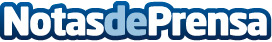 Sabadell Consumer Finance renueva la imagen de InstantCredit la confianza como elemento clave para el e-commerceEste mes de noviembre, Banco Sabadell hace efectiva la integración de InstantCredit, la solución de pago aplazado 100% digital e instantánea, en Sabadell Consumer Finance, su filial de crédito al consumoDatos de contacto:Comunicación de InstantCredit932502850Nota de prensa publicada en: https://www.notasdeprensa.es/sabadell-consumer-finance-renueva-la-imagen-de Categorias: Nacional Finanzas Telecomunicaciones Cataluña E-Commerce http://www.notasdeprensa.es